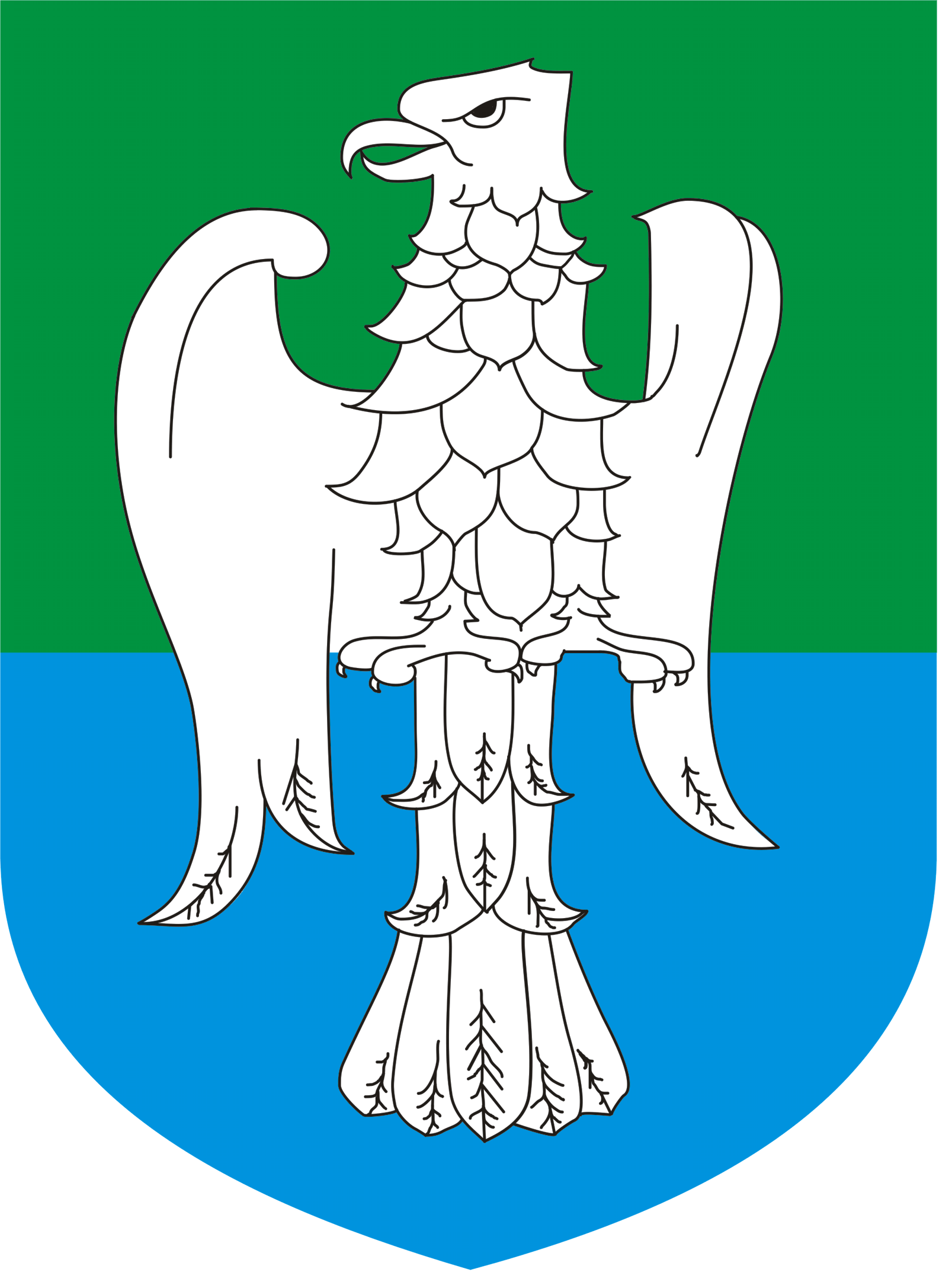 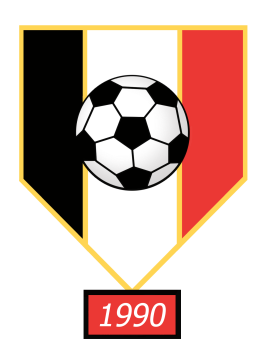 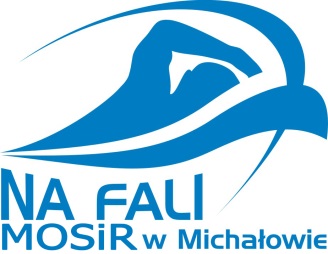 HARMONOGRAM ROZGRYWEK MICHAŁOWO CUP 24-25.06.2023r.Sobota 24.06.2023r.Niedziela 25.06.2023r.GodzinaNazwy DrużynWynik meczu1100FK Dembava Litwa – Hemako Sztutowo1200UKS Milenium Gliwice – MOSiR Michałowo1430Termy Poddębice – FK Dembava Litwa1530Hemako Sztutowo – MOSiR Michałowo1630UKS Milenium Gliwice – Termy PoddębiceGodzinaNazwy DrużynWynik meczu1000Termy Poddębice – Hemako Sztutowo1100FK Dembava Litwa – UKS Milenium Gliwice1200MOSiR Michałowo – Termy Poddębice1300Hemako Sztutowo – UKS Milenium Gliwice1400MOSiR Michałowo – FK Dembava Litwa